Кусæн  программæ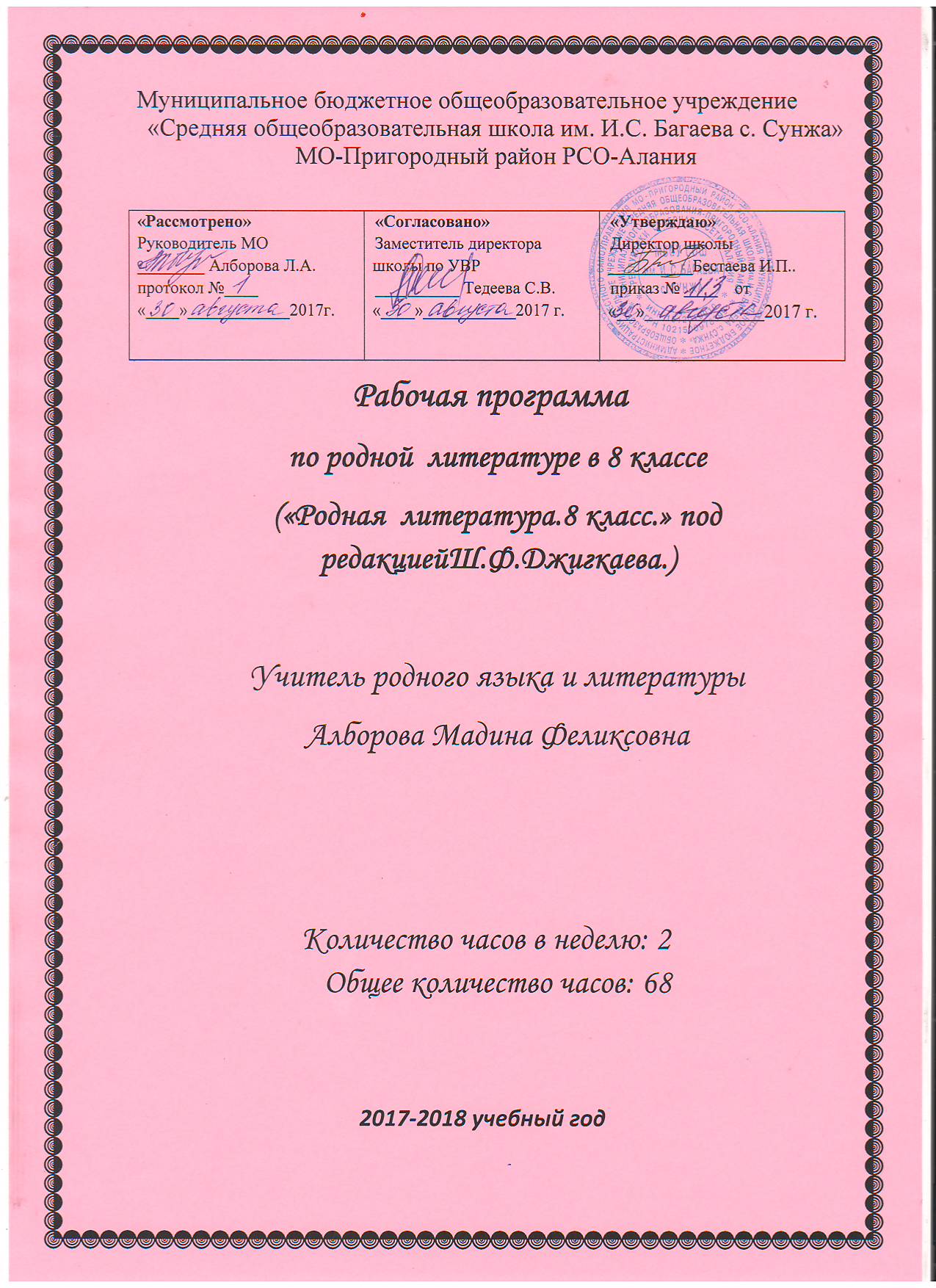 ирон литературæйæ, 8-æм кълас,ӕдӕппӕт 68 сахКусæн  программæирон литературæйæ, 8-æм кълас,ӕдӕппӕт 68 сахКусæн  программæирон литературæйæ, 8-æм кълас,ӕдӕппӕт 68 сахКусæн  программæирон литературæйæ, 8-æм кълас,ӕдӕппӕт 68 сахКусæн  программæирон литературæйæ, 8-æм кълас,ӕдӕппӕт 68 сахКусæн  программæирон литературæйæ, 8-æм кълас,ӕдӕппӕт 68 сахКусæн  программæирон литературæйæ, 8-æм кълас,ӕдӕппӕт 68 сахКусæн  программæирон литературæйæ, 8-æм кълас,ӕдӕппӕт 68 сахКусæн  программæирон литературæйæ, 8-æм кълас,ӕдӕппӕт 68 сахКусæн  программæирон литературæйæ, 8-æм кълас,ӕдӕппӕт 68 сахКусæн  программæирон литературæйæ, 8-æм кълас,ӕдӕппӕт 68 сахКусæн  программæирон литературæйæ, 8-æм кълас,ӕдӕппӕт 68 сахКусæн  программæирон литературæйæ, 8-æм кълас,ӕдӕппӕт 68 сахКусæн  программæирон литературæйæ, 8-æм кълас,ӕдӕппӕт 68 сахКусæн  программæирон литературæйæ, 8-æм кълас,ӕдӕппӕт 68 сахКусæн  программæирон литературæйæ, 8-æм кълас,ӕдӕппӕт 68 сахКусæн  программæирон литературæйæ, 8-æм кълас,ӕдӕппӕт 68 сахКусæн  программæирон литературæйæ, 8-æм кълас,ӕдӕппӕт 68 сахКусæн  программæирон литературæйæ, 8-æм кълас,ӕдӕппӕт 68 сах№сахӕттӕнымӕцнымӕцУрочы хуыз, типУрочы хуыз, типУрочы хуыз, типУрочы хуыз, типУрочы хуыз, типУрочы хуыз, типУрочы хуыз, типУрочы хуыз, типУрочы хуыз, типУрочы хуыз, типУрочы хуыз, типУрочы хуыз, типУрочы темӕУниверсалон ахуырадон архӕйдтытӕФæстиуджытæ18Урок-балц ивгъуыдмӕУрок-балц ивгъуыдмӕУрок-балц ивгъуыдмӕУрок-балц ивгъуыдмӕУрок-балц ивгъуыдмӕУрок-балц ивгъуыдмӕУрок-балц ивгъуыдмӕУрок-балц ивгъуыдмӕУрок-балц ивгъуыдмӕУрок-балц ивгъуыдмӕУрок-балц ивгъуыдмӕУрок-балц ивгъуыдмӕ«Нарты кадджытæ»- ирон адæмы эпосРегулятивон: ахуырадон нысан æвæрын,  ахуырадон архæйдтытæ сбæрæг кæнын,ахуыры фæстиуджытæ рагацау сбæрæг кæнынбазонæн уаахи ныхас раст рацаразын зонын,проблемæ раст сбæрæг кæнын хъæугæ информаци ссарын зонынӕмбаргӕ куысткоммуникативон уаафæрстытæ æвæрын,хи хъуыдытæ æргом кæнын,ахуырты ӕмгуыстады пълан аразынудгоймагон уааæнкъарын ирон æвзаджы ахадындзинад нæ адæмы царды, мадæлон  æвзаджы аивдзинад ,Фыдыбæстæм æмæ мадæлон æвзагмæ уарзондзинад гурын кæнын.Æмбарынад "фольклор" ("адæмон сфæлдыстад"). Адæмон сфæлдыстады хуызтæ æмæ сæйраг жанртæ. Эпос, таурæгътæ, историон зарджытæ. Мифтæ æмæ истори ирон фольклоры. Адæмон сфæлдыстады зонынадон, хъомыладон æмæ эстетикон ахадындзинад. Истори æмæ адæмон æгъдæуттæ эпосы æмæ таурæгьты. Фольклор æмæ литературæйы бастдзинад.2«Нарты симд»- мидисРегулятивон: ахуырадон нысан æвæрын,  ахуырадон архæйдтытæ сбæрæг кæнын,ахуыры фæстиуджытæ рагацау сбæрæг кæнынбазонæн уаахи ныхас раст рацаразын зонын,проблемæ раст сбæрæг кæнын хъæугæ информаци ссарын зонынӕмбаргӕ куысткоммуникативон уаафæрстытæ æвæрын,хи хъуыдытæ æргом кæнын,ахуырты ӕмгуыстады пълан аразынудгоймагон уааæнкъарын ирон æвзаджы ахадындзинад нæ адæмы царды, мадæлон  æвзаджы аивдзинад ,Фыдыбæстæм æмæ мадæлон æвзагмæ уарзондзинад гурын кæнын.Зоной: текст, йæ мидис; йæ цаутæ æмæ сæ рæзт (сюжет); сæ хъайтарты, уыдоны æууæлтææмææмæ ахастытæ;-дзырдаивады хуызтæ: Арæхсой: - тексттæраст, аив æмæрæвдз кæсынмæ;- уацмысты  мидис радзурынмæ; фæрстытæн бæстон дзуапп     дæттынмæ;-персонажтæн характеристикæ дæтттынмæ;". Кадæджы мидис. Нарты царды æууæлтæ. Аивады бынат Нарты царды. Акула-рæсугъды фауты мидис.Нæртон чызджы идеалтæ æмæ домæнтæ. Батрадзы хъайтарон сгуыхт.3«Ацæмæз æмæ Агуынд- рæсугъд»- ы нарты царды нывтæ.Регулятивон: ахуырадон нысан æвæрын,  ахуырадон архæйдтытæ сбæрæг кæнын,ахуыры фæстиуджытæ рагацау сбæрæг кæнынбазонæн уаахи ныхас раст рацаразын зонын,проблемæ раст сбæрæг кæнын хъæугæ информаци ссарын зонынӕмбаргӕ куысткоммуникативон уаафæрстытæ æвæрын,хи хъуыдытæ æргом кæнын,ахуырты ӕмгуыстады пълан аразынудгоймагон уааæнкъарын ирон æвзаджы ахадындзинад нæ адæмы царды, мадæлон  æвзаджы аивдзинад ,Фыдыбæстæм æмæ мадæлон æвзагмæ уарзондзинад гурын". Кадæджы мидис. Нарты царды нывтæ. Мифты бынат фыдæлты царды æмæ кадæджы. Ацæмæзы миниуджытæ, йæ фæлгонц. Музыкæйы тых æмæ нысаниуæг.4Таурæгъ «Мачъидон Алыксан» -ы мидис.Регулятивон: ахуырадон нысан æвæрын,  ахуырадон архæйдтытæ сбæрæг кæнын,ахуыры фæстиуджытæ рагацау сбæрæг кæнынбазонæн уаахи ныхас раст рацаразын зонын,проблемæ раст сбæрæг кæнын хъæугæ информаци ссарын зонынӕмбаргӕ куысткоммуникативон уаафæрстытæ æвæрын,хи хъуыдытæ æргом кæнын,ахуырты ӕмгуыстады пълан аразынудгоймагон уааæнкъарын ирон æвзаджы ахадындзинад нæ адæмы царды, мадæлон  æвзаджы аивдзинад ,Фыдыбæстæм æмæ мадæлон æвзагмæ уарзондзинад гурынТаурæгъы мидис. Æрыгон паддзахы сгуыхтытæ. Æнæфсисдзинад — фыдбылыз хæссæг. Зæронд лæджы куырыхон зонд, йæ амынды нысаниуæг. Истори æмæ таурæгъы æмахаст.5Таурæгъ «Хъуды абырджытæ» - йы хæлардзинады тых.Регулятивон: ахуырадон нысан æвæрын,  ахуырадон архæйдтытæ сбæрæг кæнын,ахуыры фæстиуджытæ рагацау сбæрæг кæнынбазонæн уаахи ныхас раст рацаразын зонын,проблемæ раст сбæрæг кæнын хъæугæ информаци ссарын зонынӕмбаргӕ куысткоммуникативон уаафæрстытæ æвæрын,хи хъуыдытæ æргом кæнын,ахуырты ӕмгуыстады пълан аразынудгоймагон уааæнкъарын ирон æвзаджы ахадындзинад нæ адæмы царды, мадæлон  æвзаджы аивдзинад ,Фыдыбæстæм æмæ мадæлон æвзагмæ уарзондзинад гурынЙæ мидис. Адæм æмæ паддзахы хицæутты быцæу. Цыппар æмбалы сгуыхтытæ. Хæлардзинады тых. Хъайтарты фæлгонцтæ. Адæмы ахаст "абырджытæм". Уазæг буц кæныны æгъдау. Лæгдзинад æмæ патриотизмы мотив.  Таурæгъы сюжетон арæзты сæйраг æууæлтæ.6Таурæгъ «Хуыцауы азар» -ы кофликт- хæс æмæ æнкъарæнты быцæу.Регулятивон: ахуырадон нысан æвæрын,  ахуырадон архæйдтытæ сбæрæг кæнын,ахуыры фæстиуджытæ рагацау сбæрæг кæнынбазонæн уаахи ныхас раст рацаразын зонын,проблемæ раст сбæрæг кæнын хъæугæ информаци ссарын зонынӕмбаргӕ куысткоммуникативон уаафæрстытæ æвæрын,хи хъуыдытæ æргом кæнын,ахуырты ӕмгуыстады пълан аразынудгоймагон уааæнкъарын ирон æвзаджы ахадындзинад нæ адæмы царды, мадæлон  æвзаджы аивдзинад ,Фыдыбæстæм æмæ мадæлон æвзагмæ уарзондзинад гурынТаурæгъы мидис. Иæ конфликт — хæс æмæ æнкъарæнты быцæу. Райгуырæн бæстæйыл гадзрахатæй цæуын — фыдракæнд. Адæмы тæрхон æмæ таурæгъы сæргонды нысаниуæг. Кико — уæздан æмæ æгъдауылхæст адæймаг. Пирузы мидсагъæстгæ æмæ йæ хъизæмар. Хорз æмæ  рæстдзинады уæлахиз.7Историон – хъайтарон зарæг «Задалески нана» -йы адæмы уæззау хъысмæтРегулятивон: ахуырадон нысан æвæрын,  ахуырадон архæйдтытæ сбæрæг кæнын,ахуыры фæстиуджытæ рагацау сбæрæг кæнынбазонæн уаахи ныхас раст рацаразын зонын,проблемæ раст сбæрæг кæнын хъæугæ информаци ссарын зонынӕмбаргӕ куысткоммуникативон уаафæрстытæ æвæрын,хи хъуыдытæ æргом кæнын,ахуырты ӕмгуыстады пълан аразынудгоймагон уааæнкъарын ирон æвзаджы ахадындзинад нæ адæмы царды, мадæлон  æвзаджы аивдзинад ,Фыдыбæстæм æмæ мадæлон æвзагмæ уарзондзинад гурынЗарæджы мидис. Ахсахъ Тимуры æрбабырст. Тохы æвирхъау нывтæ. Адæмы уæззау хъысмæт. Сабиты уавæр. Мады сгуыхт. Адæмы ахаст сæ ирвæзынгæнæгмæ. Зарæджы аивадон фæрæзтæ (эпитет, абарст).8 «Аслæмбеджы зарæг» -ы æфсымæрты сгуыхт.Регулятивон: ахуырадон нысан æвæрын,  ахуырадон архæйдтытæ сбæрæг кæнын,ахуыры фæстиуджытæ рагацау сбæрæг кæнынбазонæн уаахи ныхас раст рацаразын зонын,проблемæ раст сбæрæг кæнын хъæугæ информаци ссарын зонынӕмбаргӕ куысткоммуникативон уаафæрстытæ æвæрын,хи хъуыдытæ æргом кæнын,ахуырты ӕмгуыстады пълан аразынудгоймагон уааæнкъарын ирон æвзаджы ахадындзинад нæ адæмы царды, мадæлон  æвзаджы аивдзинад ,Фыдыбæстæм æмæ мадæлон æвзагмæ уарзондзинад гурын"). Зарæджы мидис. Йæ конфликт — адæм æмæ æлдæртты быцæу. Æфсымæрты сгуыхтытæ. Бæтæйы фырттæ æмæ  Кæсæджы æлдæртты быцæу. Будзи æмæ Аслæнбег — адæмы хæрзгæнджытæ. Геройты трагикон мæлæт."Исахъы зарæг". Исахъ — сæрибарыл тохгæнæг..Регулятивон: ахуырадон нысан æвæрын,  ахуырадон архæйдтытæ сбæрæг кæнын,ахуыры фæстиуджытæ рагацау сбæрæг кæнынбазонæн уаахи ныхас раст рацаразын зонын,проблемæ раст сбæрæг кæнын хъæугæ информаци ссарын зонынӕмбаргӕ куысткоммуникативон уаафæрстытæ æвæрын,хи хъуыдытæ æргом кæнын,ахуырты ӕмгуыстады пълан аразынудгоймагон уааæнкъарын ирон æвзаджы ахадындзинад нæ адæмы царды, мадæлон  æвзаджы аивдзинад ,Фыдыбæстæм æмæ мадæлон æвзагмæ уарзондзинад". Йæ мидис æмæ йæ аивадон арæзт. Исахъ — сæрибарыл тохгæнæг. Хъайтары трагикон хъысмæт.9Н/Р/К Нывæцæн хи равзæрст темæйыл (рацыд æрмæгæй)Регулятивон: ахуырадон нысан æвæрын,  ахуырадон архæйдтытæ сбæрæг кæнын,ахуыры фæстиуджытæ рагацау сбæрæг кæнынбазонæн уаахи ныхас раст рацаразын зонын,проблемæ раст сбæрæг кæнын хъæугæ информаци ссарын зонынӕмбаргӕ куысткоммуникативон уаафæрстытæ æвæрын,хи хъуыдытæ æргом кæнын,ахуырты ӕмгуыстады пълан аразынудгоймагон уааæнкъарын ирон æвзаджы ахадындзинад нæ адæмы царды, мадæлон  æвзаджы аивдзинад ,Фыдыбæстæм æмæ мадæлон æвзагмæ уарзондзинад гурын1АИВАДОН ЛИТЕРАТУРÆРегулятивон: ахуырадон нысан æвæрын,  ахуырадон архæйдтытæ сбæрæг кæнын,ахуыры фæстиуджытæ рагацау сбæрæг кæнынбазонæн уаахи ныхас раст рацаразын зонын,проблемæ раст сбæрæг кæнын хъæугæ информаци ссарын зонынӕмбаргӕ куысткоммуникативон уаафæрстытæ æвæрын,хи хъуыдытæ æргом кæнын,ахуырты ӕмгуыстады пълан аразынудгоймагон уааæнкъарын ирон æвзаджы ахадындзинад нæ адæмы царды, мадæлон  æвзаджы аивдзинад ,Фыдыбæстæм æмæ мадæлон æвзагмæ уарзондзинад Нывæфтыд литературæ — дзырдаивад. Йæ сæйраг æууæлтæ. Йæ хицæндзинад историон æмæ зонадон литературæйæ. Литературон  уацмысы æвзаг. Ирон аив литературæйы равзæрд, йæ рæзты уавæртæ.105Къостайы уацмысты мидис æмæ идейæтæ. Поэты катайы аххосæгтæ «Сагъæс»-ы.Регулятивон: ахуырадон нысан æвæрын,  ахуырадон архæйдтытæ сбæрæг кæнын,ахуыры фæстиуджытæ рагацау сбæрæг кæнынбазонæн уаахи ныхас раст рацаразын зонын,проблемæ раст сбæрæг кæнын хъæугæ информаци ссарын зонынӕмбаргӕ куысткоммуникативон уаафæрстытæ æвæрын,хи хъуыдытæ æргом кæнын,ахуырты ӕмгуыстады пълан аразынудгоймагон уааæнкъарын ирон æвзаджы ахадындзинад нæ адæмы царды, мадæлон  æвзаджы аивдзинад ,Фыдыбæстæм æмæ мадæлон æвзагмæ уарзондзинад гурынХетæгкаты Къоста-  адæмон поэт. Йæ цардвæндаг. Йæ уацмысты мидис æмæ идейæтæ."Сагъæс". Поэты катайы аххосæггæ. Поэты хæс æмæ нысан — адæмы иу кæнын, амондмæ сын фæндаг амонын, сæрибар æмæ фыдыбæстæйы сæраппонд тох кæнын.11Адæймаджы царды нысан-адæмы иу кæнын «Марды уæлхъус»-ы. Адæмы уæззау уавæр «Азар»-ы.Регулятивон: ахуырадон нысан æвæрын,  ахуырадон архæйдтытæ сбæрæг кæнын,ахуыры фæстиуджытæ рагацау сбæрæг кæнынбазонæн уаахи ныхас раст рацаразын зонын,проблемæ раст сбæрæг кæнын хъæугæ информаци ссарын зонынӕмбаргӕ куысткоммуникативон уаафæрстытæ æвæрын,хи хъуыдытæ æргом кæнын,ахуырты ӕмгуыстады пълан аразынудгоймагон уааæнкъарын ирон æвзаджы ахадындзинад нæ адæмы царды, мадæлон  æвзаджы аивдзинад ,Фыдыбæстæм æмæ мадæлон æвзагмæ уарзондзинад гурынАдæймаджы царды нысан — хорз хъуыддæгтæ кæнын. Хорздзинад — номгæнæг, хæрзгæнæг - "æнæмæлæт".12Царды нывтæ «Ахуыр»-ы.Регулятивон: ахуырадон нысан æвæрын,  ахуырадон архæйдтытæ сбæрæг кæнын,ахуыры фæстиуджытæ рагацау сбæрæг кæнынбазонæн уаахи ныхас раст рацаразын зонын,проблемæ раст сбæрæг кæнын хъæугæ информаци ссарын зонынӕмбаргӕ куысткоммуникативон уаафæрстытæ æвæрын,хи хъуыдытæ æргом кæнын,ахуырты ӕмгуыстады пълан аразынудгоймагон уааæнкъарын ирон æвзаджы ахадындзинад нæ адæмы царды, мадæлон  æвзаджы аивдзинад ,Фыдыбæстæм æмæ мадæлон æвзагмæ уарзондзинад гурын"Ахуыр". Уацмысы мидис. Царды нывтæ. Давæджы æууæлтæ. Литературæйы теори. Метоними.13Поэмæ «Чи дæ?»-йы.Регулятивон: ахуырадон нысан æвæрын,  ахуырадон архæйдтытæ сбæрæг кæнын,ахуыры фæстиуджытæ рагацау сбæрæг кæнынбазонæн уаахи ныхас раст рацаразын зонын,проблемæ раст сбæрæг кæнын хъæугæ информаци ссарын зонынӕмбаргӕ куысткоммуникативон уаафæрстытæ æвæрын,хи хъуыдытæ æргом кæнын,ахуырты ӕмгуыстады пълан аразынудгоймагон уааæнкъарын ирон æвзаджы ахадындзинад нæ адæмы царды, мадæлон  æвзаджы аивдзинад ,Фыдыбæстæм æмæ мадæлон æвзагмæ уарзондзинад гурынПоэмæйы мидис — хæххон адæмы цард, иунæджы хъысмæт. Сидзæры уавæр, йæ удхайраг цард. "Куыст — цардæн фæрæз". Хъайтар — цардбæллон, куыстуарзаг, ныфсхаст, сыгъдæгзæрдæ адæймаг. Ирон чызджы уавæр патриархалон хæдзары, йæ хъысмæт. Æрдзы нывтæ поэмæйы.14Историæмæ таурæгъ поэмæ «Кæуæг айнæг»-ы.Регулятивон: ахуырадон нысан æвæрын,  ахуырадон архæйдтытæ сбæрæг кæнын,ахуыры фæстиуджытæ рагацау сбæрæг кæнынбазонæн уаахи ныхас раст рацаразын зонын,проблемæ раст сбæрæг кæнын хъæугæ информаци ссарын зонынӕмбаргӕ куысткоммуникативон уаафæрстытæ æвæрын,хи хъуыдытæ æргом кæнын,ахуырты ӕмгуыстады пълан аразынудгоймагон уааæнкъарын ирон æвзаджы ахадындзинад нæ адæмы царды, мадæлон  æвзаджы аивдзинад ,Фыдыбæстæм æмæ мадæлон æвзагмæ уарзондзинад гурын". Поэмæйы мидис. Ирон царды нывтæ. Истори æмæ таурæгъ поэмæйы нывæсты. Адæмы тох хæдбардзинадыл, сæ патриотизм. Тыхгæнджыты æууæлтæ. Тæрхоны лæгтæ æмæ сæ уынаффæ. Гæнах аразыны нысан. Дæсны фæрсын æмæ йæ фæстиуæг. 15Мад æмæ сабийы хъысмæт поэмæйы.Регулятивон: ахуырадон нысан æвæрын,  ахуырадон архæйдтытæ сбæрæг кæнын,ахуыры фæстиуджытæ рагацау сбæрæг кæнынбазонæн уаахи ныхас раст рацаразын зонын,проблемæ раст сбæрæг кæнын хъæугæ информаци ссарын зонынӕмбаргӕ куысткоммуникативон уаафæрстытæ æвæрын,хи хъуыдытæ æргом кæнын,ахуырты ӕмгуыстады пълан аразынудгоймагон уааæнкъарын ирон æвзаджы ахадындзинад нæ адæмы царды, мадæлон  æвзаджы аивдзинад ,Фыдыбæстæм æмæ мадæлон æвзагмæ уарзондзинад гурынМад æмæ сабийы хъысмæт. Литературæйы теори. Метафорæ.16Н/Р/К (дзургæ) проблемон фарстатæн дзуапп раттын.Регулятивон: ахуырадон нысан æвæрын,  ахуырадон архæйдтытæ сбæрæг кæнын,ахуыры фæстиуджытæ рагацау сбæрæг кæнынбазонæн уаахи ныхас раст рацаразын зонын,проблемæ раст сбæрæг кæнын хъæугæ информаци ссарын зонынӕмбаргӕ куысткоммуникативон уаафæрстытæ æвæрын,хи хъуыдытæ æргом кæнын,ахуырты ӕмгуыстады пълан аразынудгоймагон уааæнкъарын ирон æвзаджы ахадындзинад нæ адæмы царды, мадæлон  æвзаджы аивдзинад ,Фыдыбæстæм æмæ мадæлон æвзагмæ уарзондзинад гурын173Секъа – адæмон фыссæг. Ирон царды нывтæ «Айссæ»-йы.Регулятивон: ахуырадон нысан æвæрын,  ахуырадон архæйдтытæ сбæрæг кæнын,ахуыры фæстиуджытæ рагацау сбæрæг кæнынбазонæн уаахи ныхас раст рацаразын зонын,проблемæ раст сбæрæг кæнын хъæугæ информаци ссарын зонынӕмбаргӕ куысткоммуникативон уаафæрстытæ æвæрын,хи хъуыдытæ æргом кæнын,ахуырты ӕмгуыстады пълан аразынудгоймагон уааæнкъарын ирон æвзаджы ахадындзинад нæ адæмы царды, мадæлон  æвзаджы аивдзинад ,Фыдыбæстæм æмæ мадæлон æвзагмæ уарзондзинад гурынСекъа — адæмон фыссæг. Йæ царды хабæрттæ. Йæ бæллицтæ — рухс фидæн, сæрибар æмæ фæрныг цард.18Адæмы фæзминаг миниуджытæ.Регулятивон: ахуырадон нысан æвæрын,  ахуырадон архæйдтытæ сбæрæг кæнын,ахуыры фæстиуджытæ рагацау сбæрæг кæнынбазонæн уаахи ныхас раст рацаразын зонын,проблемæ раст сбæрæг кæнын хъæугæ информаци ссарын зонынӕмбаргӕ куысткоммуникативон уаафæрстытæ æвæрын,хи хъуыдытæ æргом кæнын,ахуырты ӕмгуыстады пълан аразынудгоймагон уааæнкъарын ирон æвзаджы ахадындзинад нæ адæмы царды, мадæлон  æвзаджы аивдзинад ,Фыдыбæстæм æмæ мадæлон æвзагмæ уарзондзинад гурын.Ирон царды нывтæ. Адæмы уавæр паддзахы заманы. Адæм æмæ хицауады быцæу. Уацмысы конфликт. Хицæутты фыдмитæ. Адæмы тох сæ бартыл æмæ сæ намысыл. Ахмæты хъысмæт. Йæ фæлгонц. Айссæйы хъысмæт. Адæмы фæзминаг миниуджытæ.19«Азау»- уарзондзинады æнкъард таурæгъ.Регулятивон: ахуырадон нысан æвæрын,  ахуырадон архæйдтытæ сбæрæг кæнын,ахуыры фæстиуджытæ рагацау сбæрæг кæнынбазонæн уаахи ныхас раст рацаразын зонын,проблемæ раст сбæрæг кæнын хъæугæ информаци ссарын зонынӕмбаргӕ куысткоммуникативон уаафæрстытæ æвæрын,хи хъуыдытæ æргом кæнын,ахуырты ӕмгуыстады пълан аразынудгоймагон уааæнкъарын ирон æвзаджы ахадындзинад нæ адæмы царды, мадæлон  æвзаджы аивдзинад ,Фыдыбæстæм æмæ мадæлон æвзагмæ уарзондзинад гурын."Азау" — уарзондзинады "æнкъард таурæгъ". Рагон ирон царды æууæлтæ20Исбоны тых уацмысы.Регулятивон: ахуырадон нысан æвæрын,  ахуырадон архæйдтытæ сбæрæг кæнын,ахуыры фæстиуджытæ рагацау сбæрæг кæнынбазонæн уаахи ныхас раст рацаразын зонын,проблемæ раст сбæрæг кæнын хъæугæ информаци ссарын зонынӕмбаргӕ куысткоммуникативон уаафæрстытæ æвæрын,хи хъуыдытæ æргом кæнын,ахуырты ӕмгуыстады пълан аразынудгоймагон уааæнкъарын ирон æвзаджы ахадындзинад нæ адæмы царды, мадæлон  æвзаджы аивдзинад ,Фыдыбæстæм æмæ мадæлон æвзагмæ уарзондзинад гурын Исбоны тых адæмы царды. Фыдæлты æгъдæуттæ æмæ æнкъарæнты быцæу. Таймуразы тох йæ амондыл. Азауы тæригъæддаг хъысмæт. Хъайтарты фæлгонцтæ. Уарзондзинады уæлахиз. Адæмон æгъдæуттæ.21Фысгæ куыст. Проблемон фарстатæн дзуапп раттын.224Елбыздыхъо- ирон театр саразæг, сæрибары фидиуæг.Елбыздыхъо — ирон театр саразæг, сæрибары фидиуæг. Йæ цардвæндаг.23Трагеди «Хазби»-йы историон бындур.Регулятивон: ахуырадон нысан æвæрын,  ахуырадон архæйдтытæ сбæрæг кæнын,ахуыры фæстиуджытæ рагацау сбæрæг кæнынбазонæн уаахи ныхас раст рацаразын зонын,проблемæ раст сбæрæг кæнын хъæугæ информаци ссарын зонынӕмбаргӕ куысткоммуникативон уаафæрстытæ æвæрын,хи хъуыдытæ æргом кæнын,ахуырты ӕмгуыстады пълан аразынудгоймагон уааæнкъарын ирон æвзаджы ахадындзинад нæ адæмы царды, мадæлон  æвзаджы аивдзинад ,Фыдыбæстæм æмæ мадæлон æвзагмæ уарзондзинад гурынТрагедийы конфликт — ирон адæм æмæ паддзахы быцæу. Уацмысы историон æмæ фольклорон бындур. 24Хохаг царды нывтæ.Регулятивон: ахуырадон нысан æвæрын,  ахуырадон архæйдтытæ сбæрæг кæнын,ахуыры фæстиуджытæ рагацау сбæрæг кæнынбазонæн уаахи ныхас раст рацаразын зонын,проблемæ раст сбæрæг кæнын хъæугæ информаци ссарын зонынӕмбаргӕ куысткоммуникативон уаафæрстытæ æвæрын,хи хъуыдытæ æргом кæнын,ахуырты ӕмгуыстады пълан аразынудгоймагон уааæнкъарын ирон æвзаджы ахадындзинад нæ адæмы царды, мадæлон  æвзаджы аивдзинад ,Фыдыбæстæм æмæ мадæлон æвзагмæ уарзондзинад гурынХохаг царды нывтæ. Паддзахы хицауады фыдвæндтæ. Адæмы социалон дихдзинад.  25Адæмы куырыхон зонд æмæ патриотизм.Регулятивон: ахуырадон нысан æвæрын,  ахуырадон архæйдтытæ сбæрæг кæнын,ахуыры фæстиуджытæ рагацау сбæрæг кæнынбазонæн уаахи ныхас раст рацаразын зонын,проблемæ раст сбæрæг кæнын хъæугæ информаци ссарын зонынӕмбаргӕ куысткоммуникативон уаафæрстытæ æвæрын,хи хъуыдытæ æргом кæнын,ахуырты ӕмгуыстады пълан аразынудгоймагон уааæнкъарын ирон æвзаджы ахадындзинад нæ адæмы царды, мадæлон  æвзаджы аивдзинад ,Фыдыбæстæм æмæ мадæлон æвзагмæ уарзондзинад гурынАдæмы куырыхон зонд æмæ патриотизм. Ислам æмæ Нанайы фæлгонцтæ. Хазби — адæмон хъæбатыр. Йæ тохы нысан. Йæ трагедийы аххосæгтæ. Йæ фæлгонц. 26Хазби – адæмы хъæбатыр.Регулятивон: ахуырадон нысан æвæрын,  ахуырадон архæйдтытæ сбæрæг кæнын,ахуыры фæстиуджытæ рагацау сбæрæг кæнынбазонæн уаахи ныхас раст рацаразын зонын,проблемæ раст сбæрæг кæнын хъæугæ информаци ссарын зонынӕмбаргӕ куысткоммуникативон уаафæрстытæ æвæрын,хи хъуыдытæ æргом кæнын,ахуырты ӕмгуыстады пълан аразынудгоймагон уааæнкъарын ирон æвзаджы ахадындзинад нæ адæмы царды, мадæлон  æвзаджы аивдзинад ,Фыдыбæстæм æмæ мадæлон æвзагмæ уарзондзинад гурынУацмысы идейæ — национ иудзинад æмæ хæдбардзинад.271сИлас Æрнигон. Уацмыс «Хæрзбон»-ы идейæ. "Фыд йæ фыртæн фæдзæхсы". Регулятивон: ахуырадон нысан æвæрын,  ахуырадон архæйдтытæ сбæрæг кæнын,ахуыры фæстиуджытæ рагацау сбæрæг кæнынбазонæн уаахи ныхас раст рацаразын зонын,проблемæ раст сбæрæг кæнын хъæугæ информаци ссарын зонынӕмбаргӕ куысткоммуникативон уаафæрстытæ æвæрын,хи хъуыдытæ æргом кæнын,ахуырты ӕмгуыстады пълан аразынудгоймагон уааæнкъарын ирон æвзаджы ахадындзинад нæ адæмы царды, мадæлон  æвзаджы аивдзинад ,Фыдыбæстæм æмæ мадæлон æвзагмæ уарзондзинад гурын". Ирон лæджы хъысмæт хæдхæцæгады уавæры. Фыдыбæстæйæ кæй фæхауæггаг, уый аххосæгтæ. Патриоты хъизæмар. Йæ уавæр æцæгæлон зæххыл. Уацмысы идейæ — Райгуырæн бæстæ уарзын. Фæдзæхстыты мидис. Ирон лæджы æууæлтæ, йæ кад æмæ йæ намысы æвдисæнтæ. Мад æмæ Райгуырæн бæстæ. Фыды зондахаст. Патриотизм — уацмысы идейæ.Литературæйы теори. Абарст.292Гаглойты Рутен Намыс -царды фарн.Регулятивон: ахуырадон нысан æвæрын,  ахуырадон архæйдтытæ сбæрæг кæнын,ахуыры фæстиуджытæ рагацау сбæрæг кæнынбазонæн уаахи ныхас раст рацаразын зонын,проблемæ раст сбæрæг кæнын хъæугæ информаци ссарын зонынӕмбаргӕ куысткоммуникативон уаафæрстытæ æвæрын,хи хъуыдытæ æргом кæнын,ахуырты ӕмгуыстады пълан аразынудгоймагон уааæнкъарын ирон æвзаджы ахадындзинад нæ адæмы царды, мадæлон  æвзаджы аивдзинад ,Фыдыбæстæм æмæ мадæлон æвзагмæ уарзондзинад гурынАллегорион радзырд. Намыс - царды фарн. Йæ уавæр тыхми æмæ хæрамы дунейы. Рæстдзинадмæ тырнын — Намысы нысан. Уацмысы идейæ — социалон хæрамæн тæрхон кæнын.30Аноним  Уацмыс « Сæрибар»-ы аллегорион мидисРегулятивон: ахуырадон нысан æвæрын,  ахуырадон архæйдтытæ сбæрæг кæнын,ахуыры фæстиуджытæ рагацау сбæрæг кæнынбазонæн уаахи ныхас раст рацаразын зонын,проблемæ раст сбæрæг кæнын хъæугæ информаци ссарын зонынӕмбаргӕ куысткоммуникативон уаафæрстытæ æвæрын,хи хъуыдытæ æргом кæнын,ахуырты ӕмгуыстады пълан аразынудгоймагон уааæнкъарын ирон æвзаджы ахадындзинад нæ адæмы царды, мадæлон  æвзаджы аивдзинад ,Фыдыбæстæм æмæ мадæлон æвзагмæ уарзондзинад гурын"Сæрибар". Уацмысы аллегорион мидис. Сæрибар — сылгоймаджы хуызы. Йæ сурæт æмæ йæ фæлгонц. Сæрибар — рухс амонд æмæ цард. Адæмы ахаст сæрибармæ. Уацмысы идейæ — сæрибарыл тох кæнын315Компьютерон тест рацыд æрмæгæйРегулятивон: ахуырадон нысан æвæрын,  ахуырадон архæйдтытæ сбæрæг кæнын,ахуыры фæстиуджытæ рагацау сбæрæг кæнынбазонæн уаахи ныхас раст рацаразын зонын,проблемæ раст сбæрæг кæнын хъæугæ информаци ссарын зонынӕмбаргӕ куысткоммуникативон уаафæрстытæ æвæрын,хи хъуыдытæ æргом кæнын,ахуырты ӕмгуыстады пълан аразынудгоймагон уааæнкъарын ирон æвзаджы ахадындзинад нæ адæмы царды, мадæлон  æвзаджы аивдзинад ,Фыдыбæстæм æмæ мадæлон æвзагмæ уарзондзинад гурын323Арсен – ирон аив дзырды зæрингуырд.Регулятивон: ахуырадон нысан æвæрын,  ахуырадон архæйдтытæ сбæрæг кæнын,ахуыры фæстиуджытæ рагацау сбæрæг кæнынбазонæн уаахи ныхас раст рацаразын зонын,проблемæ раст сбæрæг кæнын хъæугæ информаци ссарын зонынӕмбаргӕ куысткоммуникативон уаафæрстытæ æвæрын,хи хъуыдытæ æргом кæнын,ахуырты ӕмгуыстады пълан аразынудгоймагон уааæнкъарын ирон æвзаджы ахадындзинад нæ адæмы царды, мадæлон  æвзаджы аивдзинад ,Фыдыбæстæм æмæ мадæлон æвзагмæ уарзондзинад гурынКоцойты Арсен - ирон аив дзырды зæрингуырд. Йæ царды хабæрттæ, йæ рухсадон куыст..33Радзырд «Декрет»-ы мидис.Регулятивон: ахуырадон нысан æвæрын,  ахуырадон архæйдтытæ сбæрæг кæнын,ахуыры фæстиуджытæ рагацау сбæрæг кæнынбазонæн уаахи ныхас раст рацаразын зонын,проблемæ раст сбæрæг кæнын хъæугæ информаци ссарын зонынӕмбаргӕ куысткоммуникативон уаафæрстытæ æвæрын,хи хъуыдытæ æргом кæнын,ахуырты ӕмгуыстады пълан аразынудгоймагон уааæнкъарын ирон æвзаджы ахадындзинад нæ адæмы царды, мадæлон  æвзаджы аивдзинад ,Фыдыбæстæм æмæ мадæлон æвзагмæ уарзондзинад гурын". Радзырды мидис - дины кусæджы хъысмæт цардивæн рæстæджы. Сауджыны митæ ног æхсæнадон уавæрты. Йæ миниуджытæ: мæнгард, дыдзæсгом, магуса. Кусæг лæг, йæ удыхъæд æмæ йæ зондахаст. Сатирæ æмæ юмор ацы радзырды.34Фæлитой адæймаджы цард «Мырзæджы кæрьерæ»-йы.Регулятивон: ахуырадон нысан æвæрын,  ахуырадон архæйдтытæ сбæрæг кæнын,ахуыры фæстиуджытæ рагацау сбæрæг кæнынбазонæн уаахи ныхас раст рацаразын зонын,проблемæ раст сбæрæг кæнын хъæугæ информаци ссарын зонынӕмбаргӕ куысткоммуникативон уаафæрстытæ æвæрын,хи хъуыдытæ æргом кæнын,ахуырты ӕмгуыстады пълан аразынудгоймагон уааæнкъарын ирон æвзаджы ахадындзинад нæ адæмы царды, мадæлон  æвзаджы аивдзинад ,Фыдыбæстæм æмæ мадæлон æвзагмæ уарзондзинад гурынФæлитой адæймаджы цард. 35Мидхæсты цаутææмæ сæ фæстиуджытæ «Æхцайы чырын»-ыРегулятивон: ахуырадон нысан æвæрын,  ахуырадон архæйдтытæ сбæрæг кæнын,ахуыры фæстиуджытæ рагацау сбæрæг кæнынбазонæн уаахи ныхас раст рацаразын зонын,проблемæ раст сбæрæг кæнын хъæугæ информаци ссарын зонынӕмбаргӕ куысткоммуникативон уаафæрстытæ æвæрын,хи хъуыдытæ æргом кæнын,ахуырты ӕмгуыстады пълан аразынудгоймагон уааæнкъарын ирон æвзаджы ахадындзинад нæ адæмы царды, мадæлон  æвзаджы аивдзинад ,Фыдыбæстæм æмæ мадæлон æвзагмæ уарзондзинад гурын" Мидхæсты цаутæ æмæ сæ фæстиуджытæ. Горæты уæззау уавæр361Цомахъ – сæрибары зарæггæнæг æмæ рухстауæг.Регулятивон: ахуырадон нысан æвæрын,  ахуырадон архæйдтытæ сбæрæг кæнын,ахуыры фæстиуджытæ рагацау сбæрæг кæнынбазонæн уаахи ныхас раст рацаразын зонын,проблемæ раст сбæрæг кæнын хъæугæ информаци ссарын зонынӕмбаргӕ куысткоммуникативон уаафæрстытæ æвæрын,хи хъуыдытæ æргом кæнын,ахуырты ӕмгуыстады пълан аразынудгоймагон уааæнкъарын ирон æвзаджы ахадындзинад нæ адæмы царды, мадæлон  æвзаджы аивдзинад ,Фыдыбæстæм æмæ мадæлон æвзагмæ уарзондзинад гурынГæдиаты Цомахъ — сæрибары зарæггæнæг æмæ рухстауæг. Йæ цардвæндаг."Фын". Æмдзæвгæты цикл "Ахæстоны фыстытæй". Йæ сæвзæрд, йæ иумæйаг мидис. Ахæсты тыхст æмæ зынтæ. Йæ фæндон. Лирикон геройы рæсугъд удыхъæд."Арв нæры". Тызмæг æрдзы ныв.  Мигътæ - талынджы символон фæлгонц. Дымгæ — змæлд æмæ тохы фæсномыг. Уарын — æрдз ноггæнæг, арвы нæрд — рухс хæссæг. Тохы мотив — уацмысы сæйраг хъуыды.  Æрæхсæв", "Райсом".Цомахъ æмæ йæ тохы æмбæлтты уавæр ахæстоны. Сæ тохы бæрзонд нысан — адæмы амонд, рухс æмæ сæрибары æгъдæуттæ.Поэты фæндæттæ йæ Райгуырæн бæстæ æмæ йæ адæмы рухс фидæны сæраппонд. Æрдз — цард æмæ дунейы фидауц.373Малиты Георги.Геуæргийы сфæлдыстады ахадындзинад Регулятивон: ахуырадон нысан æвæрын,  ахуырадон архæйдтытæ сбæрæг кæнын,ахуыры фæстиуджытæ рагацау сбæрæг кæнынбазонæн уаахи ныхас раст рацаразын зонын,проблемæ раст сбæрæг кæнын хъæугæ информаци ссарын зонынӕмбаргӕ куысткоммуникативон уаафæрстытæ æвæрын,хи хъуыдытæ æргом кæнын,ахуырты ӕмгуыстады пълан аразынудгоймагон уааæнкъарын ирон æвзаджы ахадындзинад нæ адæмы царды, мадæлон  æвзаджы аивдзинад ,Фыдыбæстæм æмæ мадæлон æвзагмæ уарзондзинад гурынМалиты Геуæргийы царды хабæрттæ. Поэты сфæлдыстады ахадындзинад дыгурон дзырдаивады рæзты."Федог"Гъонгæси фурт мæгур Мæхæмæт38Ӕмдзæвгæ «Федог»-ы символон нысаниуæг.Регулятивон: ахуырадон нысан æвæрын,  ахуырадон архæйдтытæ сбæрæг кæнын,ахуыры фæстиуджытæ рагацау сбæрæг кæнынбазонæн уаахи ныхас раст рацаразын зонын,проблемæ раст сбæрæг кæнын хъæугæ информаци ссарын зонынӕмбаргӕ куысткоммуникативон уаафæрстытæ æвæрын,хи хъуыдытæ æргом кæнын,ахуырты ӕмгуыстады пълан аразынудгоймагон уааæнкъарын ирон æвзаджы ахадындзинад нæ адæмы царды, мадæлон  æвзаджы аивдзинад ,Фыдыбæстæм æмæ мадæлон æвзагмæ уарзондзинад гурын".Æмдзæвгæйы романтикон мидис. Поэты фæдзæхст фæсивæдæн: рухсмæ тырнын, кады хъуыддæгтæ аразын, намысджынæй цæрын. Уацмысы символон фæлгонцты нысаниуæг.39Поэмæ «Гъонгæси фурт мæгур Мæхæмæт» -ы таурæгъон бындур.Регулятивон: ахуырадон нысан æвæрын,  ахуырадон архæйдтытæ сбæрæг кæнын,ахуыры фæстиуджытæ рагацау сбæрæг кæнынбазонæн уаахи ныхас раст рацаразын зонын,проблемæ раст сбæрæг кæнын хъæугæ информаци ссарын зонынӕмбаргӕ куысткоммуникативон уаафæрстытæ æвæрын,хи хъуыдытæ æргом кæнын,ахуырты ӕмгуыстады пълан аразынудгоймагон уааæнкъарын ирон æвзаджы ахадындзинад нæ адæмы царды, мадæлон  æвзаджы аивдзинад ,Фыдыбæстæм æмæ мадæлон æвзагмæ уарзондзинад гурын". Поэмæйы таурæгьон бындур. Адæмы уавæр стонг заман. Мæхæмæты фæзминаг миниуджытæ: ныййарджытыл аудын, уæздандзинад, хъару æмæ курдиат. Ханы ахаст Мæхæмæт æмæ йæ чызджы уарзондзинадмæ. Мæхæмæт æмæ Гиданнæйы мæлæт, йæ социалон аххосæгтæ. Поэмæйы сюжет æмæ композици.Литературæйы теори. Терминтæ "сюжет" æмæ "композици".402Беджызаты Чермен.Уацмыс «Мæсгуытæ дзурынц»-ы иумæйаг характеристикæ.Регулятивон: ахуырадон нысан æвæрын,  ахуырадон архæйдтытæ сбæрæг кæнын,ахуыры фæстиуджытæ рагацау сбæрæг кæнынбазонæн уаахи ныхас раст рацаразын зонын,проблемæ раст сбæрæг кæнын хъæугæ информаци ссарын зонынӕмбаргӕ куысткоммуникативон уаафæрстытæ æвæрын,хи хъуыдытæ æргом кæнын,ахуырты ӕмгуыстады пълан аразынудгоймагон уааæнкъарын ирон æвзаджы ахадындзинад нæ адæмы царды, мадæлон  æвзаджы аивдзинад ,Фыдыбæстæм æмæ мадæлон æвзагмæ уарзондзинад гурынМæсгуытæ дзурынц", йæ иумæйаг характеристикæ (афæлгæст).41Таурæгъ – новеллæ «Æлбегаты Батай æмæ Бæрсæгаты чындз»-ы иумæйаг мидис.Регулятивон: ахуырадон нысан æвæрын,  ахуырадон архæйдтытæ сбæрæг кæнын,ахуыры фæстиуджытæ рагацау сбæрæг кæнынбазонæн уаахи ныхас раст рацаразын зонын,проблемæ раст сбæрæг кæнын хъæугæ информаци ссарын зонынӕмбаргӕ куысткоммуникативон уаафæрстытæ æвæрын,хи хъуыдытæ æргом кæнын,ахуырты ӕмгуыстады пълан аразынудгоймагон уааæнкъарын ирон æвзаджы ахадындзинад нæ адæмы царды, мадæлон  æвзаджы аивдзинад ,Фыдыбæстæм æмæ мадæлон æвзагмæ уарзондзинад гурын"Æлбегаты Батай æмæ Барсæгаты чындз".Таурæгь-новеллæйы иумæйаг мидис. Фыдæлты цард æмææгъдæуттæ, сæ аивадон равдыст. Батай æмæ йæ мыггаджы хъысмæт. 42Фыдæлты цард æмææгъдæуттæ.Регулятивон: ахуырадон нысан æвæрын,  ахуырадон архæйдтытæ сбæрæг кæнын,ахуыры фæстиуджытæ рагацау сбæрæг кæнынбазонæн уаахи ныхас раст рацаразын зонын,проблемæ раст сбæрæг кæнын хъæугæ информаци ссарын зонынӕмбаргӕ куысткоммуникативон уаафæрстытæ æвæрын,хи хъуыдытæ æргом кæнын,ахуырты ӕмгуыстады пълан аразынудгоймагон уааæнкъарын ирон æвзаджы ахадындзинад нæ адæмы царды, мадæлон  æвзаджы аивдзинад ,Фыдыбæстæм æмæ мадæлон æвзагмæ уарзондзинад гурынАдæмы зæрдæйы уаг æмæ зондахаст, сæ гуманизм. Бæтæг — мыггаджы хистæр, адæмы фарн хæссæг. 43Уарзондзинад – царддæттæг.Регулятивон: ахуырадон нысан æвæрын,  ахуырадон архæйдтытæ сбæрæг кæнын,ахуыры фæстиуджытæ рагацау сбæрæг кæнынбазонæн уаахи ныхас раст рацаразын зонын,проблемæ раст сбæрæг кæнын хъæугæ информаци ссарын зонынӕмбаргӕ куысткоммуникативон уаафæрстытæ æвæрын,хи хъуыдытæ æргом кæнын,ахуырты ӕмгуыстады пълан аразынудгоймагон уааæнкъарын ирон æвзаджы ахадындзинад нæ адæмы царды, мадæлон  æвзаджы аивдзинад ,Фыдыбæстæм æмæ мадæлон æвзагмæ уарзондзинад гурынУарзондзинад — цард дæттæг. Уацмысы æвзаджы æууæлтæ.Литературæйы теори.Таурæгъ.44Н/Р/К (дзургæ) проблемон фарстатæн дзуапп раттын.Регулятивон: ахуырадон нысан æвæрын,  ахуырадон архæйдтытæ сбæрæг кæнын,ахуыры фæстиуджытæ рагацау сбæрæг кæнынбазонæн уаахи ныхас раст рацаразын зонын,проблемæ раст сбæрæг кæнын хъæугæ информаци ссарын зонынӕмбаргӕ куысткоммуникативон уаафæрстытæ æвæрын,хи хъуыдытæ æргом кæнын,ахуырты ӕмгуыстады пълан аразынудгоймагон уааæнкъарын ирон æвзаджы ахадындзинад нæ адæмы царды, мадæлон  æвзаджы аивдзинад ,Фыдыбæстæм æмæ мадæлон æвзагмæ уарзондзинад гурын454 Хъуылаты Созырыхъо.Ирон царды социалон быцæутæ «Хохаджы хъæстытæ»- йы.Регулятивон: ахуырадон нысан æвæрын,  ахуырадон архæйдтытæ сбæрæг кæнын,ахуыры фæстиуджытæ рагацау сбæрæг кæнынбазонæн уаахи ныхас раст рацаразын зонын,проблемæ раст сбæрæг кæнын хъæугæ информаци ссарын зонынӕмбаргӕ куысткоммуникативон уаафæрстытæ æвæрын,хи хъуыдытæ æргом кæнын,ахуырты ӕмгуыстады пълан аразынудгоймагон уааæнкъарын ирон æвзаджы ахадындзинад нæ адæмы царды, мадæлон  æвзаджы аивдзинад ,Фыдыбæстæм æмæ мадæлон æвзагмæ уарзондзинад гурынФыссæджы цард æмæ сфæлдыстад."Хохаджы хъæстытæ". Ирон царды социалон быцæутæ. 462Цамел æмæ Хадзионы фæлгонцтæ.Регулятивон: ахуырадон нысан æвæрын,  ахуырадон архæйдтытæ сбæрæг кæнын,ахуыры фæстиуджытæ рагацау сбæрæг кæнынбазонæн уаахи ныхас раст рацаразын зонын,проблемæ раст сбæрæг кæнын хъæугæ информаци ссарын зонынӕмбаргӕ куысткоммуникативон уаафæрстытæ æвæрын,хи хъуыдытæ æргом кæнын,ахуырты ӕмгуыстады пълан аразынудгоймагон уааæнкъарын ирон æвзаджы ахадындзинад нæ адæмы царды, мадæлон  æвзаджы аивдзинад ,Фыдыбæстæм æмæ мадæлон æвзагмæ уарзондзинад гурын47Уацмыс «Музейы»-йы мидис, йæ сюжеты рæзт.Регулятивон: ахуырадон нысан æвæрын,  ахуырадон архæйдтытæ сбæрæг кæнын,ахуыры фæстиуджытæ рагацау сбæрæг кæнынбазонæн уаахи ныхас раст рацаразын зонын,проблемæ раст сбæрæг кæнын хъæугæ информаци ссарын зонынӕмбаргӕ куысткоммуникативон уаафæрстытæ æвæрын,хи хъуыдытæ æргом кæнын,ахуырты ӕмгуыстады пълан аразынудгоймагон уааæнкъарын ирон æвзаджы ахадындзинад нæ адæмы царды, мадæлон  æвзаджы аивдзинад ,Фыдыбæстæм æмæ мадæлон æвзагмæ уарзондзинад гурын"Музейы". Уацмысы мидис, йæ сюжетон рæзт. Гуырдзиаг меньшевикты фыдракæндтæ. Уацмысы сæйраг архайджыты фæзминаг миниуджытæ.48Фыййауы царды нывтæ «Фыййауы катай»-йы.Регулятивон: ахуырадон нысан æвæрын,  ахуырадон архæйдтытæ сбæрæг кæнын,ахуыры фæстиуджытæ рагацау сбæрæг кæнынбазонæн уаахи ныхас раст рацаразын зонын,проблемæ раст сбæрæг кæнын хъæугæ информаци ссарын зонынӕмбаргӕ куысткоммуникативон уаафæрстытæ æвæрын,хи хъуыдытæ æргом кæнын,ахуырты ӕмгуыстады пълан аразынудгоймагон уааæнкъарын ирон æвзаджы ахадындзинад нæ адæмы царды, мадæлон  æвзаджы аивдзинад ,Фыдыбæстæм æмæ мадæлон æвзагмæ уарзондзинад гурын"Фыййауы катай". Фыййауы царды нывтæ. Хицау æмæ æххуырсты ахастытæ.491Дзесты Куыдзæг Тега – хæрзгæнæг «Тегайы бæлас»-ы.Регулятивон: ахуырадон нысан æвæрын,  ахуырадон архæйдтытæ сбæрæг кæнын,ахуыры фæстиуджытæ рагацау сбæрæг кæнынбазонæн уаахи ныхас раст рацаразын зонын,проблемæ раст сбæрæг кæнын хъæугæ информаци ссарын зонынӕмбаргӕ куысткоммуникативон уаафæрстытæ æвæрын,хи хъуыдытæ æргом кæнын,ахуырты ӕмгуыстады пълан аразынудгоймагон уааæнкъарын ирон æвзаджы ахадындзинад нæ адæмы царды, мадæлон  æвзаджы аивдзинад ,Фыдыбæстæм æмæ мадæлон æвзагмæ уарзондзинад гурынФыссæджы сфæлдыстады æууæлтæ. Куыдзæг — радзырды дæсны. "Тегайы бæласы" мидис. Уацмысы сюжет.501Хозиты Яков Поэты бæллиц æмæ фæндон «Терчы хъазт»-ы       Регулятивон: ахуырадон нысан æвæрын,  ахуырадон архæйдтытæ сбæрæг кæнын,ахуыры фæстиуджытæ рагацау сбæрæг кæнынбазонæн уаахи ныхас раст рацаразын зонын,проблемæ раст сбæрæг кæнын хъæугæ информаци ссарын зонынӕмбаргӕ куысткоммуникативон уаафæрстытæ æвæрын,хи хъуыдытæ æргом кæнын,ахуырты ӕмгуыстады пълан аразынудгоймагон уааæнкъарын ирон æвзаджы ахадындзинад нæ адæмы царды, мадæлон  æвзаджы аивдзинад ,Фыдыбæстæм æмæ мадæлон æвзагмæ уарзондзинад гурынПоэты царды хабæрттæ. Йæ бынат ирон поэзийы."Терчы хъазт". Поэт æмæ Терчы ныхас. Поэты бæллиц æмæ фæндон. Терчы раныхас (монолог), йæ царды таурæгъ.511Гулуты Андрей Хæсты уæззау фæстиуджытæ «Хъæбатыры мæлæт»-ы.Регулятивон: ахуырадон нысан æвæрын,  ахуырадон архæйдтытæ сбæрæг кæнын,ахуыры фæстиуджытæ рагацау сбæрæг кæнынбазонæн уаахи ныхас раст рацаразын зонын,проблемæ раст сбæрæг кæнын хъæугæ информаци ссарын зонынӕмбаргӕ куысткоммуникативон уаафæрстытæ æвæрын,хи хъуыдытæ æргом кæнын,ахуырты ӕмгуыстады пълан аразынудгоймагон уааæнкъарын ирон æвзаджы ахадындзинад нæ адæмы царды, мадæлон  æвзаджы аивдзинад ,Фыдыбæстæм æмæ мадæлон æвзагмæ уарзондзинад гурын"Хъæбатыры мæлæт". Хæсты уæззау фæстиуджытæ. Советон адæмы хъайтарон тох фашистты ныхмæ.521сЕпхиты Тæтæри Радзырд «Хуыйæндаг»-ы мидис.Регулятивон: ахуырадон нысан æвæрын,  ахуырадон архæйдтытæ сбæрæг кæнын,ахуыры фæстиуджытæ рагацау сбæрæг кæнынбазонæн уаахи ныхас раст рацаразын зонын,проблемæ раст сбæрæг кæнын хъæугæ информаци ссарын зонынӕмбаргӕ куысткоммуникативон уаафæрстытæ æвæрын,хи хъуыдытæ æргом кæнын,ахуырты ӕмгуыстады пълан аразынудгоймагон уааæнкъарын ирон æвзаджы ахадындзинад нæ адæмы царды, мадæлон  æвзаджы аивдзинад ,Фыдыбæстæм æмæ мадæлон æвзагмæ уарзондзинад гурынХуыйæндаг".  Радзырды мидис — фыдæгъдау адæймæгты фыдуынд митæ.532Плиты Грис Балладæ « Авд цухъхъайы»-хæсты азар æмæ адæмы хъысмæт.Регулятивон: ахуырадон нысан æвæрын,  ахуырадон архæйдтытæ сбæрæг кæнын,ахуыры фæстиуджытæ рагацау сбæрæг кæнынбазонæн уаахи ныхас раст рацаразын зонын,проблемæ раст сбæрæг кæнын хъæугæ информаци ссарын зонынӕмбаргӕ куысткоммуникативон уаафæрстытæ æвæрын,хи хъуыдытæ æргом кæнын,ахуырты ӕмгуыстады пълан аразынудгоймагон уааæнкъарын ирон æвзаджы ахадындзинад нæ адæмы царды, мадæлон  æвзаджы аивдзинад ,Фыдыбæстæм æмæ мадæлон æвзагмæ уарзондзинад гурынБалладæ "Авд цухъхъайы". Хæсты азар æмæ адæмы хъысмæт. Мады уавæр. Йæ ныхас йæ фыртты дзауматимæ. Фыртты дзуаппытæ. Се сгуыхтытæ, сæ кады мæлæт. Авд чызджы хъысмæт. 542Мады рухс фæлгонц.Регулятивон: ахуырадон нысан æвæрын,  ахуырадон архæйдтытæ сбæрæг кæнын,ахуыры фæстиуджытæ рагацау сбæрæг кæнынбазонæн уаахи ныхас раст рацаразын зонын,проблемæ раст сбæрæг кæнын хъæугæ информаци ссарын зонынӕмбаргӕ куысткоммуникативон уаафæрстытæ æвæрын,хи хъуыдытæ æргом кæнын,ахуырты ӕмгуыстады пълан аразынудгоймагон уааæнкъарын ирон æвзаджы ахадындзинад нæ адæмы царды, мадæлон  æвзаджы аивдзинад ,Фыдыбæстæм æмæ мадæлон æвзагмæ уарзондзинад гурынМады рухс фæлгонц. Дарæс удджын кæнын æмæ йæ аивадон нысаниуæг уацмысы.Литературæйы теори. Термин балладæ.552Цæгæраты Максим Нуцæйы хъысмæт, йæ удыхъæды миниуджытæ «Фæстаг æхсæвы».Регулятивон: ахуырадон нысан æвæрын,  ахуырадон архæйдтытæ сбæрæг кæнын,ахуыры фæстиуджытæ рагацау сбæрæг кæнынбазонæн уаахи ныхас раст рацаразын зонын,проблемæ раст сбæрæг кæнын хъæугæ информаци ссарын зонынӕмбаргӕ куысткоммуникативон уаафæрстытæ æвæрын,хи хъуыдытæ æргом кæнын,ахуырты ӕмгуыстады пълан аразынудгоймагон уааæнкъарын ирон æвзаджы ахадындзинад нæ адæмы царды, мадæлон  æвзаджы аивдзинад ,Фыдыбæстæм æмæ мадæлон æвзагмæ уарзондзинад гурынФæстаг æхсæв". Мад æмæ райгуырæн зæхх. Нуцайы хъысмæт, йæ удыхъæды миниуджытæ.56Хохаг хъæуты уавæр цардивæнты.Регулятивон: ахуырадон нысан æвæрын,  ахуырадон архæйдтытæ сбæрæг кæнын,ахуыры фæстиуджытæ рагацау сбæрæг кæнынбазонæн уаахи ныхас раст рацаразын зонын,проблемæ раст сбæрæг кæнын хъæугæ информаци ссарын зонынӕмбаргӕ куысткоммуникативон уаафæрстытæ æвæрын,хи хъуыдытæ æргом кæнын,ахуырты ӕмгуыстады пълан аразынудгоймагон уааæнкъарын ирон æвзаджы ахадындзинад нæ адæмы царды, мадæлон  æвзаджы аивдзинад ,Фыдыбæстæм æмæ мадæлон æвзагмæ уарзондзинад гурынХохаг хъæуты уавæр цардивæнты. Адæймаджы ахаст фыды уæзæгмæ.571Мыртазты Барис Хистæры ахаст «Æфцæгмæ»-йы.Регулятивон: ахуырадон нысан æвæрын,  ахуырадон архæйдтытæ сбæрæг кæнын,ахуыры фæстиуджытæ рагацау сбæрæг кæнынбазонæн уаахи ныхас раст рацаразын зонын,проблемæ раст сбæрæг кæнын хъæугæ информаци ссарын зонынӕмбаргӕ куысткоммуникативон уаафæрстытæ æвæрын,хи хъуыдытæ æргом кæнын,ахуырты ӕмгуыстады пълан аразынудгоймагон уааæнкъарын ирон æвзаджы ахадындзинад нæ адæмы царды, мадæлон  æвзаджы аивдзинад ,Фыдыбæстæм æмæ мадæлон æвзагмæ уарзондзинад гурынХистæр фæлтæры хъысмæт. Хистæры ахаст кæстæртæм. Хистæры хæс - рæзгæ фæлтæрыл аудын, фæндаг сын амонын. Цард - зын балц. Фæлтæрд лæджы ныстуан фæсивæдæн: лæгдзинад æвдисын, кады хъуыддæгтæ кæнын.582Гæбулты МелитонРадзырд «Æнæмастæй цæр»- мидис.Регулятивон: ахуырадон нысан æвæрын,  ахуырадон архæйдтытæ сбæрæг кæнын,ахуыры фæстиуджытæ рагацау сбæрæг кæнынбазонæн уаахи ныхас раст рацаразын зонын,проблемæ раст сбæрæг кæнын хъæугæ информаци ссарын зонынӕмбаргӕ куысткоммуникативон уаафæрстытæ æвæрын,хи хъуыдытæ æргом кæнын,ахуырты ӕмгуыстады пълан аразынудгоймагон уааæнкъарын ирон æвзаджы ахадындзинад нæ адæмы царды, мадæлон  æвзаджы аивдзинад ,Фыдыбæстæм æмæ мадæлон æвзагмæ уарзондзинад гурынРадзырды мидис. Бинонты ахастдзинæдтæ. 59Уацмысы моралон идейæ.Регулятивон: ахуырадон нысан æвæрын,  ахуырадон архæйдтытæ сбæрæг кæнын,ахуыры фæстиуджытæ рагацау сбæрæг кæнынбазонæн уаахи ныхас раст рацаразын зонын,проблемæ раст сбæрæг кæнын хъæугæ информаци ссарын зонынӕмбаргӕ куысткоммуникативон уаафæрстытæ æвæрын,хи хъуыдытæ æргом кæнын,ахуырты ӕмгуыстады пълан аразынудгоймагон уааæнкъарын ирон æвзаджы ахадындзинад нæ адæмы царды, мадæлон  æвзаджы аивдзинад ,Фыдыбæстæм æмæ мадæлон æвзагмæ уарзондзинад гурынМады уарзондзинад йæ хъæбултæм. Цоты хæс. Мады хъысмæт.602Цæрукъаты Алыксандр. Æрдз æмæ адæймаджы бастдзинад «Цымæ мын цы дзуры?» -йы.Регулятивон: ахуырадон нысан æвæрын,  ахуырадон архæйдтытæ сбæрæг кæнын,ахуыры фæстиуджытæ рагацау сбæрæг кæнынбазонæн уаахи ныхас раст рацаразын зонын,проблемæ раст сбæрæг кæнын хъæугæ информаци ссарын зонынӕмбаргӕ куысткоммуникативон уаафæрстытæ æвæрын,хи хъуыдытæ æргом кæнын,ахуырты ӕмгуыстады пълан аразынудгоймагон уааæнкъарын ирон æвзаджы ахадындзинад нæ адæмы царды, мадæлон  æвзаджы аивдзинад ,Фыдыбæстæм æмæ мадæлон æвзагмæ уарзондзинад гурын"Цымæ мын цы дзуры?.." Æрдз æмæ адæймаджы бастдзинад. Адæмы истори. Иры намыс æмæ трагикон цаутæ. Патриотизмы мотивтæ уацмысы.Литературæйы теори. Термин сидæн.61Горзы лæгдзинад «Цардæй мæлæты æхсæны» -йы.Регулятивон: ахуырадон нысан æвæрын,  ахуырадон архæйдтытæ сбæрæг кæнын,ахуыры фæстиуджытæ рагацау сбæрæг кæнынбазонæн уаахи ныхас раст рацаразын зонын,проблемæ раст сбæрæг кæнын хъæугæ информаци ссарын зонынӕмбаргӕ куысткоммуникативон уаафæрстытæ æвæрын,хи хъуыдытæ æргом кæнын,ахуырты ӕмгуыстады пълан аразынудгоймагон уааæнкъарын ирон æвзаджы ахадындзинад нæ адæмы царды, мадæлон  æвзаджы аивдзинад ,Фыдыбæстæм æмæ мадæлон æвзагмæ уарзондзинад гурынРадзырд "Цардæй мæлæты æхсæн". Йæ мидис.621Джусойты Нафи.Патриотизмы мотивтæ «Ныстуан Иры фæсивæдмæ»-йы.Регулятивон: ахуырадон нысан æвæрын,  ахуырадон архæйдтытæ сбæрæг кæнын,ахуыры фæстиуджытæ рагацау сбæрæг кæнынбазонæн уаахи ныхас раст рацаразын зонын,проблемæ раст сбæрæг кæнын хъæугæ информаци ссарын зонынӕмбаргӕ куысткоммуникативон уаафæрстытæ æвæрын,хи хъуыдытæ æргом кæнын,ахуырты ӕмгуыстады пълан аразынудгоймагон уааæнкъарын ирон æвзаджы ахадындзинад нæ адæмы царды, мадæлон  æвзаджы аивдзинад ,Фыдыбæстæм æмæ мадæлон æвзагмæ уарзондзинад гурын"Ныстуан Иры фæсивæдмæ".Æмдзæвгæйы мидис — адæймаджы рæсугъд фæндиæгтæ. Патриотизмы мотивтæ. Поэты сагъæс Ирыстоны фидæныл.631Дзаболаты ХазбиУазæгæн æгъдау кæнын æмдзæвгæ «Ис ахæм лæг хæхты»-йы.Регулятивон: ахуырадон нысан æвæрын,  ахуырадон архæйдтытæ сбæрæг кæнын,ахуыры фæстиуджытæ рагацау сбæрæг кæнынбазонæн уаахи ныхас раст рацаразын зонын,проблемæ раст сбæрæг кæнын хъæугæ информаци ссарын зонынӕмбаргӕ куысткоммуникативон уаафæрстытæ æвæрын,хи хъуыдытæ æргом кæнын,ахуырты ӕмгуыстады пълан аразынудгоймагон уааæнкъарын ирон æвзаджы ахадындзинад нæ адæмы царды, мадæлон  æвзаджы аивдзинад ,Фыдыбæстæм æмæ мадæлон æвзагмæ уарзондзинад гурын"Ис ахæм лæг хæхты". Æмдзæвгæйы мидис. Хуымæтæг хæххон лæджы уæздандзинад. Уазæгæн æгъдау кæнын. Таурæгъты мидис. Æмдзæвгæйы идейæ."Ирон кафт". Ирон кæфтыты хицæн хуызтæ, сæ поэтикон  нывæвдыст. Сæ бастдзинад адæмы цардимæ. Поэты хъуыдытæ.641Бестауты Геуæрги.Æрдзы æндзыгдзинад «Стай сырддоны»-йы.Регулятивон: ахуырадон нысан æвæрын,  ахуырадон архæйдтытæ сбæрæг кæнын,ахуыры фæстиуджытæ рагацау сбæрæг кæнынбазонæн уаахи ныхас раст рацаразын зонын,проблемæ раст сбæрæг кæнын хъæугæ информаци ссарын зонынӕмбаргӕ куысткоммуникативон уаафæрстытæ æвæрын,хи хъуыдытæ æргом кæнын,ахуырты ӕмгуыстады пълан аразынудгоймагон уааæнкъарын ирон æвзаджы ахадындзинад нæ адæмы царды, мадæлон  æвзаджы аивдзинад ,Фыдыбæстæм æмæ мадæлон æвзагмæ уарзондзинад гурынÆрдзы æндзыгдзинад. Стайы уавæр ахæстæй æмæ сæрибарæй. Стайы æууæлтæ æрдзон уавæрты. Уацмысы идейæ — сæрибардзинадæн кад кæнын, цагьардзинадыл хъоды кæнын.Литературæйы теори. Терминтæ метоними, антитезæ65Компьютерон тест рацыд æрмæгæйРегулятивон: ахуырадон нысан æвæрын,  ахуырадон архæйдтытæ сбæрæг кæнын,ахуыры фæстиуджытæ рагацау сбæрæг кæнынбазонæн уаахи ныхас раст рацаразын зонын,проблемæ раст сбæрæг кæнын хъæугæ информаци ссарын зонынӕмбаргӕ куысткоммуникативон уаафæрстытæ æвæрын,хи хъуыдытæ æргом кæнын,ахуырты ӕмгуыстады пълан аразынудгоймагон уааæнкъарын ирон æвзаджы ахадындзинад нæ адæмы царды, мадæлон  æвзаджы аивдзинад ,Фыдыбæстæм æмæ мадæлон æвзагмæ уарзондзинад гурын661Регулятивон: ахуырадон нысан æвæрын,  ахуырадон архæйдтытæ сбæрæг кæнын,ахуыры фæстиуджытæ рагацау сбæрæг кæнынбазонæн уаахи ныхас раст рацаразын зонын,проблемæ раст сбæрæг кæнын хъæугæ информаци ссарын зонынӕмбаргӕ куысткоммуникативон уаафæрстытæ æвæрын,хи хъуыдытæ æргом кæнын,ахуырты ӕмгуыстады пълан аразынудгоймагон уааæнкъарын ирон æвзаджы ахадындзинад нæ адæмы царды, мадæлон  æвзаджы аивдзинад ,Фыдыбæстæм æмæ мадæлон æвзагмæ уарзондзинад гурын672Регулятивон: ахуырадон нысан æвæрын,  ахуырадон архæйдтытæ сбæрæг кæнын,ахуыры фæстиуджытæ рагацау сбæрæг кæнынбазонæн уаахи ныхас раст рацаразын зонын,проблемæ раст сбæрæг кæнын хъæугæ информаци ссарын зонынӕмбаргӕ куысткоммуникативон уаафæрстытæ æвæрын,хи хъуыдытæ æргом кæнын,ахуырты ӕмгуыстады пълан аразынудгоймагон уааæнкъарын ирон æвзаджы ахадындзинад нæ адæмы царды, мадæлон  æвзаджы аивдзинад ,Фыдыбæстæм æмæ мадæлон æвзагмæ уарзондзинад гурын681